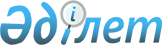 Об оказании социальной помощи молодежи из числа студентов
					
			Утративший силу
			
			
		
					Постановление акимата Аулиекольского района Костанайской области от 12 марта 2009 года № 53. Зарегистрировано Управлением юстиции Аулиекольского района Костанайской области 17 марта 2009 года № 9-7-93. Утратило силу - Постановлением акимата Аулиекольского района Костанайской области от 25 марта 2010 года № 95

      Сноска. Утратило силу - Постановлением акимата Аулиекольского района Костанайской области от 25.03.2010 № 95.

      В соответствии с подпунктом 4) пункта 1 статьи 56 Бюджетного Кодекса Республики Казахстан от 4 декабря 2008 года, подпункта 14) пункта 1 статьи 31 Закона Республики Казахстан от 23 января 2001 года "О местном государственном управлении и самоуправлении в Республике Казахстан" и в целях реализации решения Аулиекольского районного маслихата от 22 декабря 2008 года № 81 "О районном бюджете Аулиекольского района на 2009 год", зарегистрирован в Реестре государственной регистрации нормативных правовых актов № 9-7-86, акимат Аулиекольского района ПОСТАНОВЛЯЕТ:

      1. Оказать социальную помощь молодежи из числа студентов для оплаты дневной формы обучения в средне-специальных и высших учебных заведениях по медицинским и педагогическим специальностям, в пределах средств, предусмотренных бюджетом по решению районной комиссии из семей:

      с доходом ниже прожиточного минимума;

      инвалидов;

      оралманов;

      неполных семей;

      сирот и детей, оставшихся без попечения родителей;

      из многодетных семей, имеющих 4 и более несовершеннолетних детей.

      2. Создать районную комиссию по определению претендентов, нуждающихся в социальной помощи молодежи из числа студентов (далее Комиссия) для оплаты обучения в учебных заведениях.

      3. Документами для назначения социальной помощи являются:

      заявление лица, обратившегося за социальной помощью;

      копия документа, удостоверяющего личность заявителя;

      копия документа, подтверждающего место жительства;

      копия свидетельства налогоплательщика;

      документ, подтверждающий место учебы и размер платы за обучение на учебный год;

      копия справки об инвалидности;

      копии свидетельства о смерти родителей (или одного из родителя);

      копия документа, подтверждающего статус многодетной семьи (для детей из многодетных семей), удостоверение оралмана (для оралманов);

      документы, подтверждающие совокупный доход семьи;

      копия номера лицевого счета.

      4. Уполномоченный орган производит прием документов от претендентов на получение социальной помощи, районная комиссия рассматривает их и рекомендует о назначении или об отказе социальной помощи.

      5. Определить уполномоченным органом по выплате социальной помощи государственное учреждение "Отдел занятости и социальных программ Аулиекольского района".

      6. Для всех видов социальной помощи выплата осуществляется путем перечисления денежных средств на лицевые счета получателя социальной помощи через Аулиекольское управление Костанайского областного филиала акционерного общества "Народный банк Казахстана", Аулиекольский Районный узел почтовой связи Костанайского областного филиала акционерного общества "Казпочта" или филиал дочерней организации акционерного общества "Банк Туран Алем – акционерное общество "Темірбанк".

      7. Финансирование социальной помощи производить по бюджетной программе "Социальная помощь отдельным категориям нуждающихся граждан по решениям местных представительных органов".

      8. Контроль за исполнением настоящего постановления возложить на заместителя акима района Нугманову Розу Сыздыковну.

      9. Настоящее постановление вводится в действие по истечении десяти календарных дней после дня его первого официального опубликования.      Аким

      Аулиекольского района                      Б. Гаязов
					© 2012. РГП на ПХВ «Институт законодательства и правовой информации Республики Казахстан» Министерства юстиции Республики Казахстан
				